Alcohol Brief Interventions (ABI) Recording SheetPlease complete this form for patients Screened Positive or Negative. It will take less than 2 minutes to complete and will contribute to mandatory reporting for the for the Local Delivery Plan (LDP) Standard aimed at reducing alcohol related harm across the NHS and Scotland.Please Forward To: Aileen Trappitt, Admin Officer, Highland Alcohol and Drug Partnership, Larch House, Stoneyfield Business Park, Inverness, IV2 7PA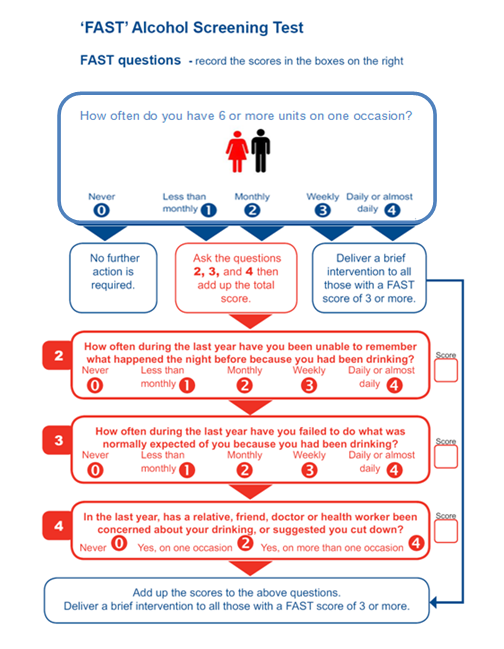 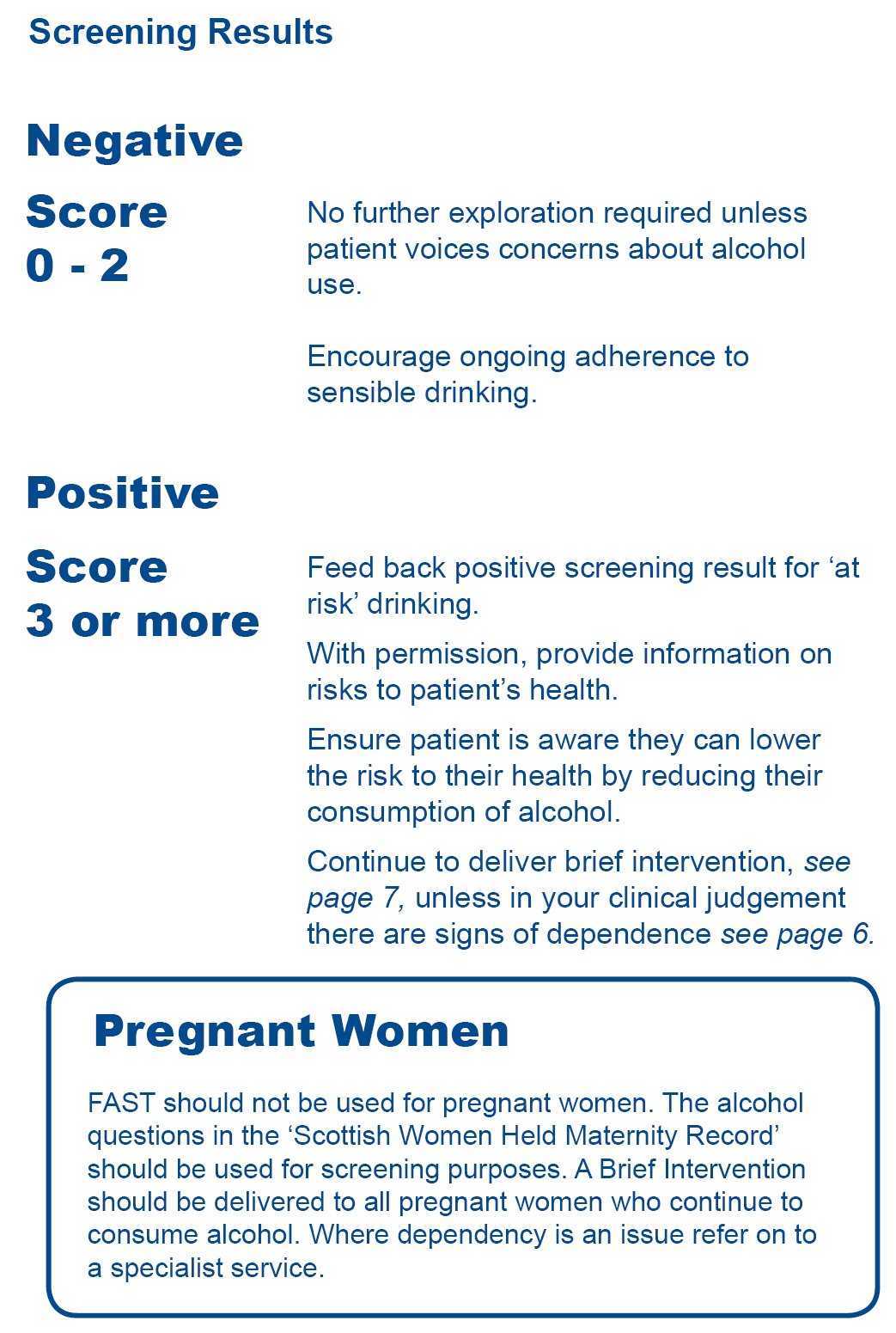 Result                                                 Screening Positive   Negative    ABI delivered Yes  No  DatePatient DetailsPatient DetailsPatient DetailsPatient DetailsAge Band   < 16    16 – 24    25 – 34    35 – 44    45 – 54    55 – 64    65 +  < 16    16 – 24    25 – 34    35 – 44    45 – 54    55 – 64    65 +  < 16    16 – 24    25 – 34    35 – 44    45 – 54    55 – 64    65 +  SexMale Female Female GPGP PracticeGP PracticeStaff DetailsNameDesignationTeam/DeptWork-baseWork-baseOperational AreaNorthWestSouthMidA&BScreening       SettingPrimary Care       Antenatal Care     A&EAcute Care   Other                     Please state: ____________________________________________ Please state: ____________________________________________ Please state: ____________________________________________Alcohol Brief Intervention (ABI) OutcomeAlcohol Brief Intervention (ABI) OutcomeAlcohol Brief Intervention (ABI) OutcomeAlcohol Brief Intervention (ABI) OutcomeABI Not Delivered ABI Delivered  Referred to Specialist ServiceABI Not Delivered ABI Delivered  Referred to Specialist ServiceABI Not Delivered ABI Delivered  Referred to Specialist Service Any Additional Comments   Any Additional Comments   Any Additional Comments   Any Additional Comments  